Oferta   cenowaNazwa Wykonawcy: 		Ulica : 		nr domu : 		nr lokalu : 	  Kod pocztowy :  __ __ - __ __ __ 	miejscowość : 	Powiat : 	 	województwo : 	NIP :  __ __ __ - __ __ - __ __ - __ __ __ 	REGON :   __ __ __ __ __ __ __ __ __	Internet : 	http://	 	e-mail : 	nr telefonu : __ __ __ __ __ __ __ __ __ __  nr faxu :  __ __ __ __ __ __ __ __ __ __  ** Wykonawca jest: mikroprzedsiębiorstwem           małym               średnim przedsiębiorstwem  UWAGA: W przypadku oferty składanej przez podmioty występujące wspólnie, powyższe dane należy wypełnić dla każdego podmiotu osobno (poprzez skopiowanie). Dotyczy wspólników spółki cywilnej, członków konsorcjum. Przystępując do postępowania na konserwację i serwis układów klimatyzacji  w obiektach Komendy Głównej Państwowej Straży Pożarnej, zgodnie z „Opisem przedmiotu zamówienia”, stanowiącym załącznik 1 do Zaproszenia_Ogłoszenia/projektu umowy oświadczamy, że:1)* Cena brutto przedmiotu zamówienia wynosi: .......................................................... zł (słownie ................................................................................................ zł), w tym:Cena netto przedmiotu zamówienia wynosi netto: …………………………………. zł(słownie ................................................................................................................ zł)VAT w wysokości ……. %, co stanowi kwotę .......................... zł            (słownie .............................................................................................................. zł)Cena obliczona została wg algorytmu: wartość netto + wartość podatku VAT = wartość brutto,                 na podstawie cen określonych w Formularzu cenowym stanowiącym załącznik nr 5                              do Zaproszenia_Ogłoszenia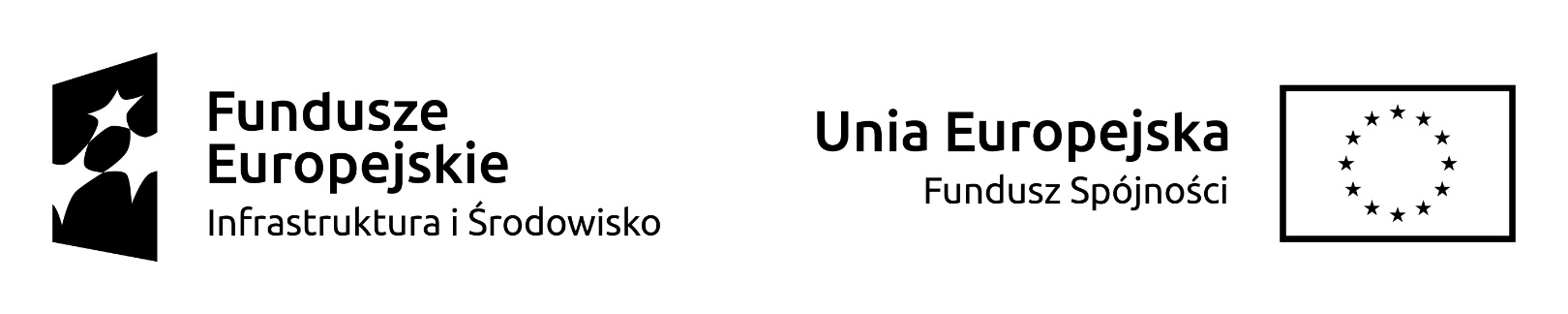 2) Ponadto oferujemy wykonanie zamówienia na następujących zasadach:Okres gwarancji i rękojmi: zgodnie z projektem umowyTermin realizacji zamówienia:  w ciągu 12 miesięcy od dnia zawarcia umowyWarunki płatności: zgodnie z projektem umowy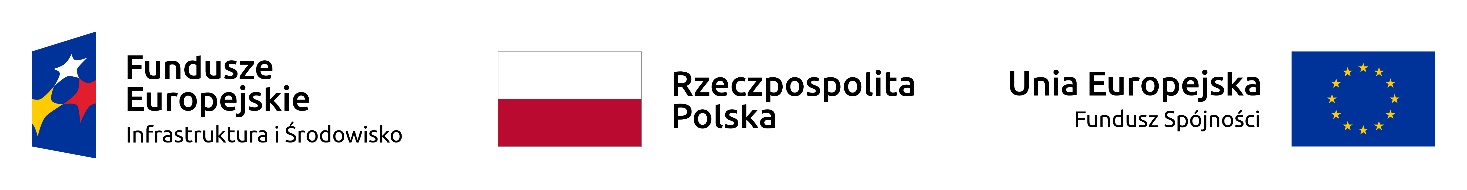 3) Oświadczamy, że w cenie oferty zostały uwzględnione wszystkie koszty wykonania zamówienia (w tym dostawa do siedziby Użytkownika) i realizacji przyszłego świadczenia umownego określone w Opisie przedmiotu zamówienia stanowiącym załącznik nr 1 do Zaproszenia do złożenia ofert i umowy4) Oświadczamy, że w przypadku wyboru naszej oferty zobowiązujemy się do zawarcia umowy na warunkach określonych w projekcie umowy, który stanowi załącznik nr 2
do zaproszenia, w terminie zaproponowanym przez Zamawiającego.5) Oświadczamy, że posiadamy aktualny certyfikat w zakresie możliwości prowadzenia czynności serwisowych (naprawczych oraz kontrolno-pomiarowych) na urządzenia klimatyzacyjne.6) Oświadczamy, że przed podpisaniem umowy przedłożymy Zamawiającemu polisę ubezpieczenia odpowiedzialności cywilnej z tytułu prowadzonej działalności gospodarczej                     na kwotę nie niższą niż 500 tysięcy złotych, i zobowiązujemy się kontynuować ubezpieczenie przez okres realizacii umowy, zgodnie z § 2 ust.7 umowy.…………..................................................................................................      data, imię, nazwisko, podpis osoby/osób uprawnionej/uprawnionych* wartość oceniana**   wypełnić poprzez zaznaczenie krzyżykiem właściwej kratki, zgodnie z definicją:  Mikroprzedsiębiorstwo: przedsiębiorstwo, które zatrudnia mniej niż 10 osób i którego roczny obrót lub roczna suma bilansowa nie przekracza 2 milionów EUR.Małe przedsiębiorstwo: przedsiębiorstwo, które zatrudnia mniej niż 50 osób i którego roczny obrót lub roczna suma bilansowa nie przekracza 10 milionów EUR.Średnie przedsiębiorstwa: przedsiębiorstwa, które nie są mikroprzedsiębiorstwami ani małymi przedsiębiorstwami i które zatrudniają mniej niż 250 osób i których roczny obrót nie przekracza 50 milionów EUR lub roczna suma bilansowa nie przekracza 43 milionów EUR.